проверочная работа по окружающему миру ЗА II ПОЛУГОДИЕ4 класс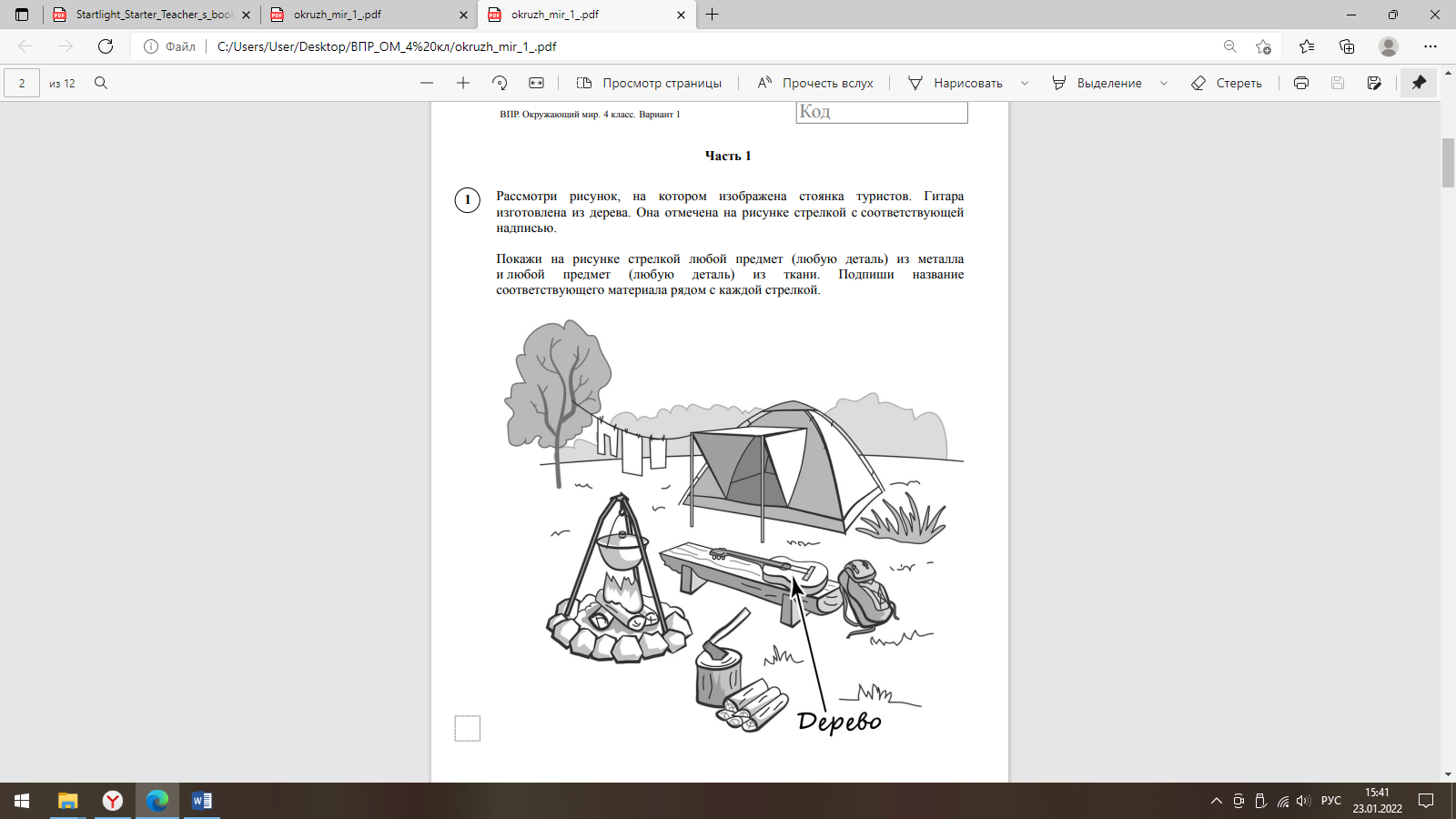 №1.№2. 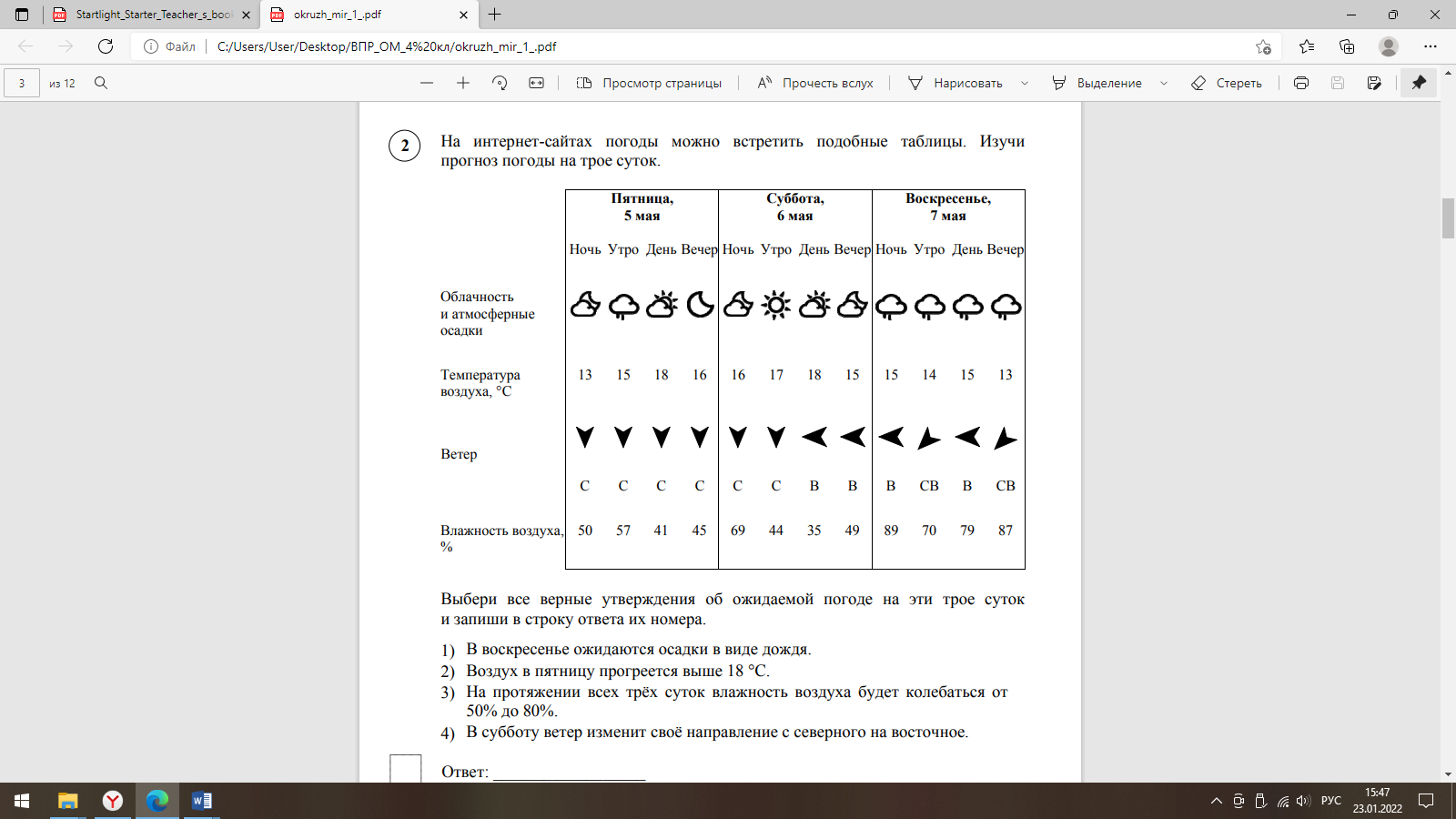 №3. 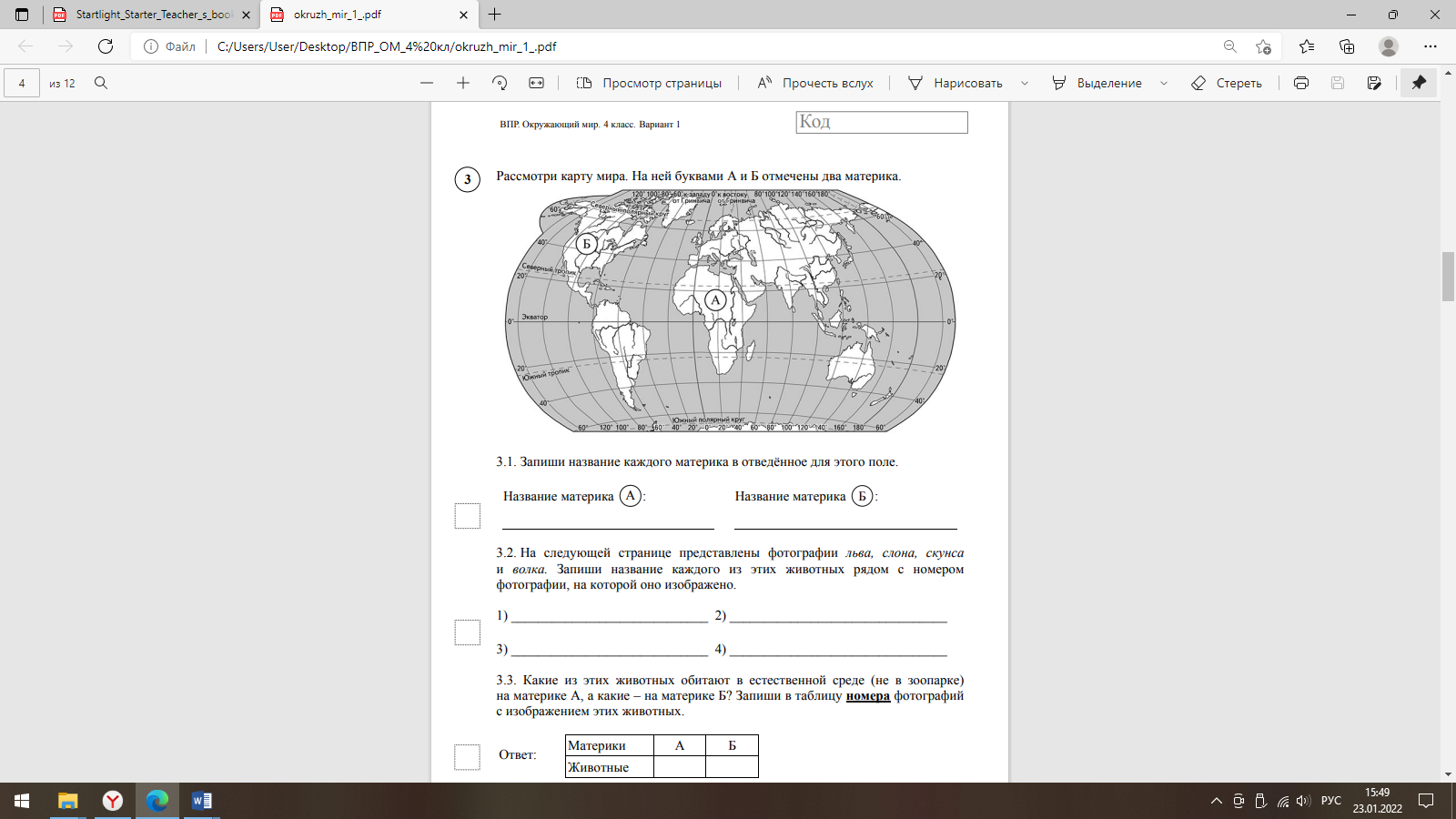 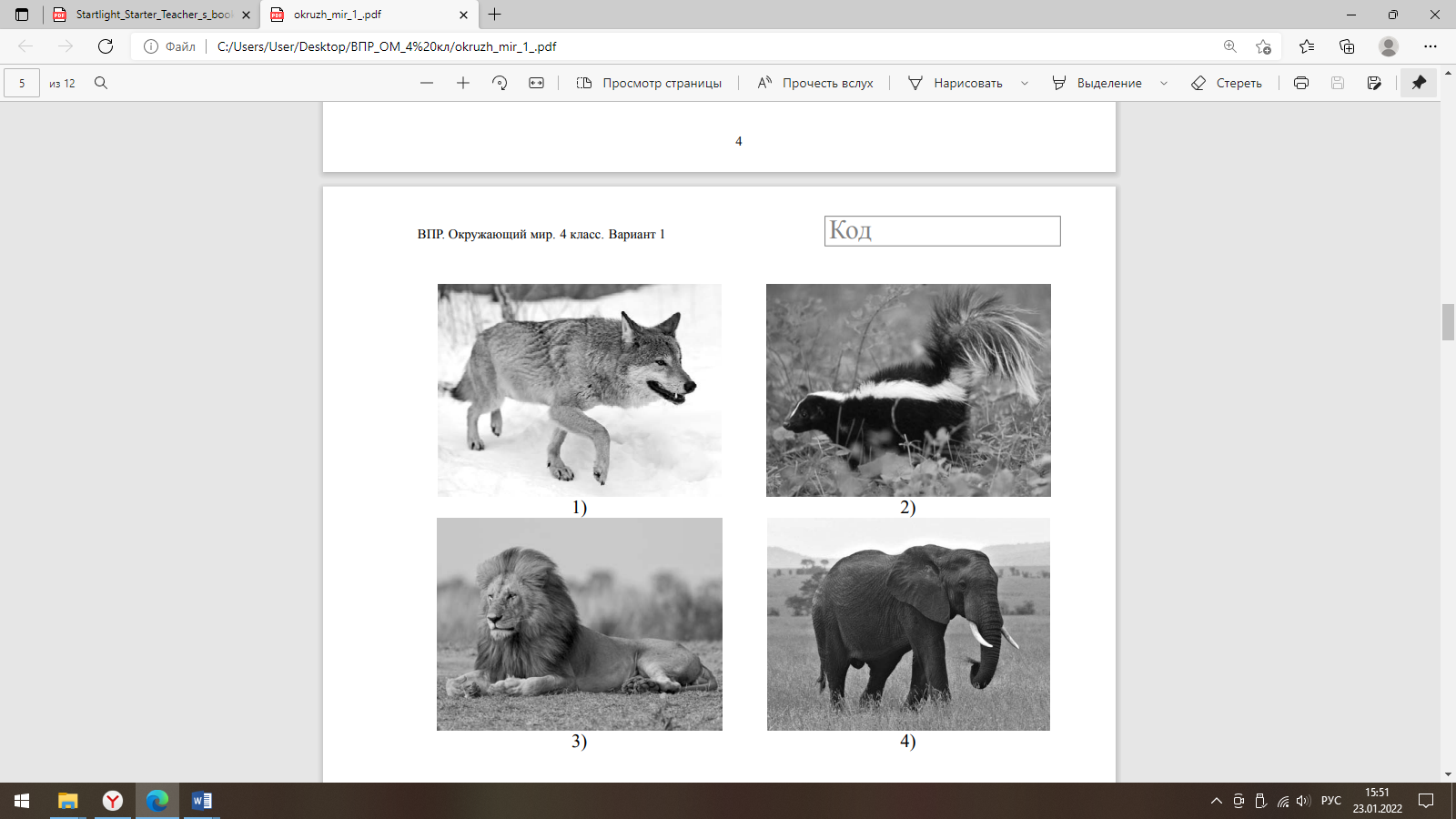 №4.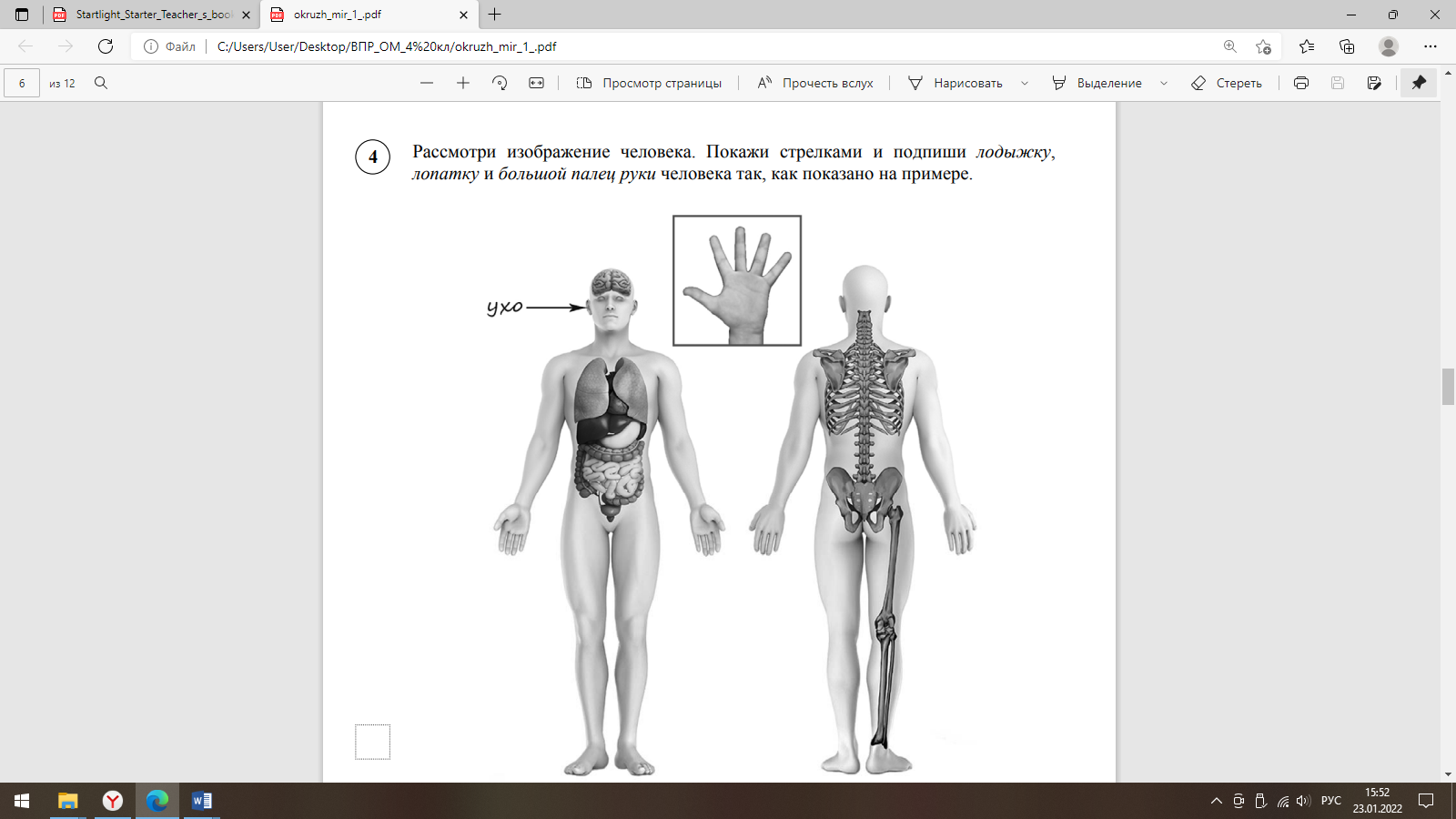 №5. 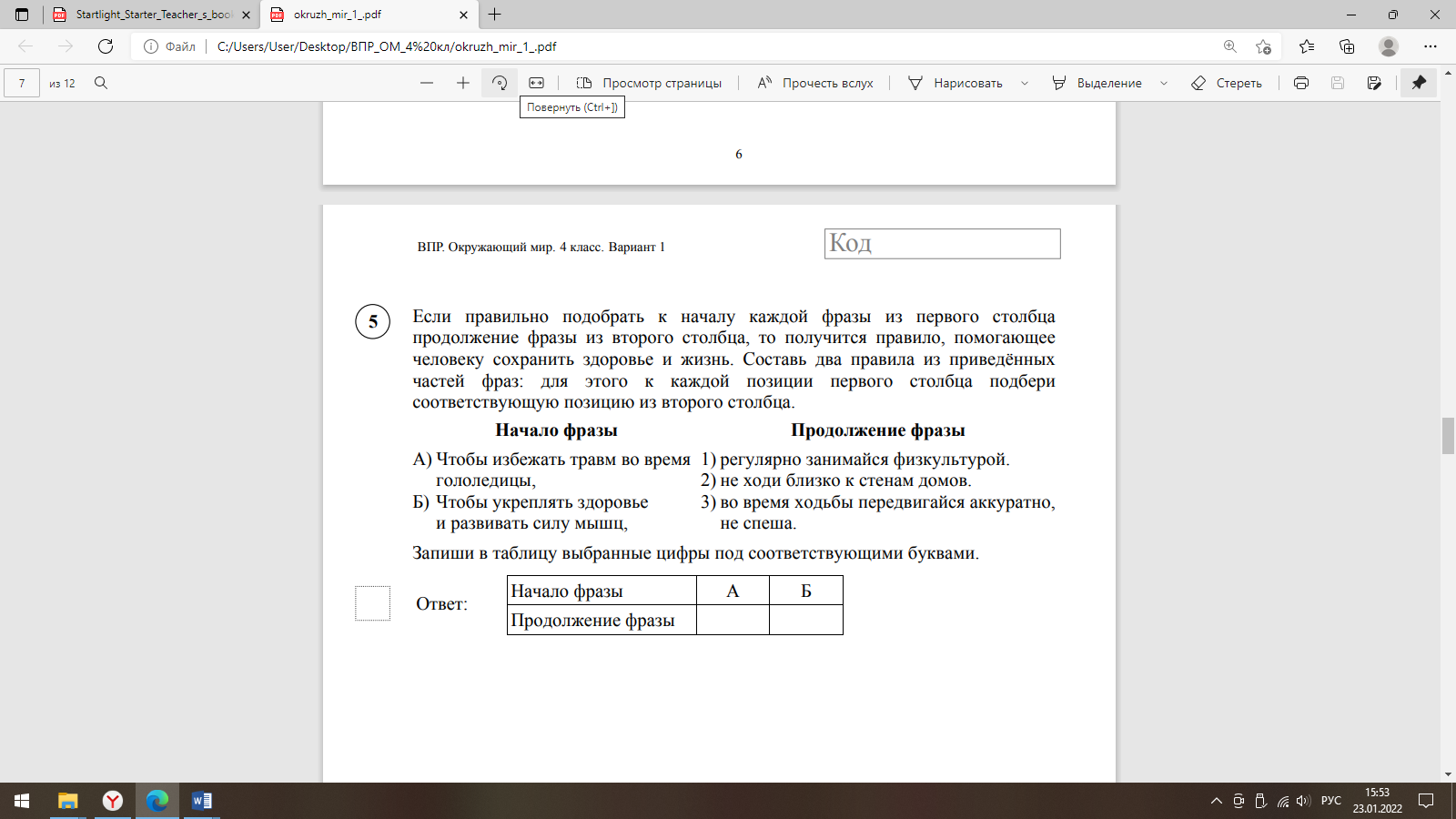 №6. 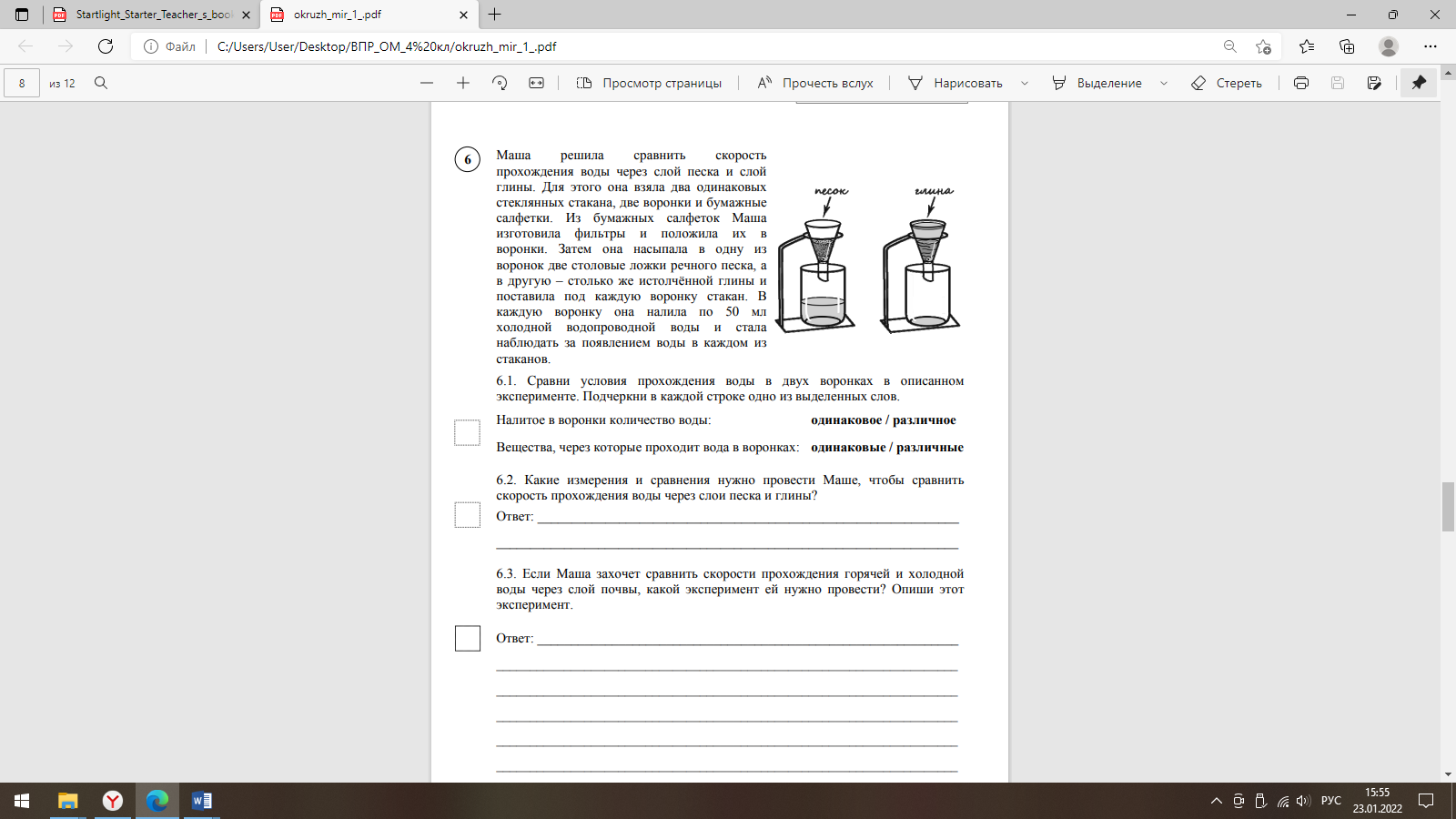 №7. 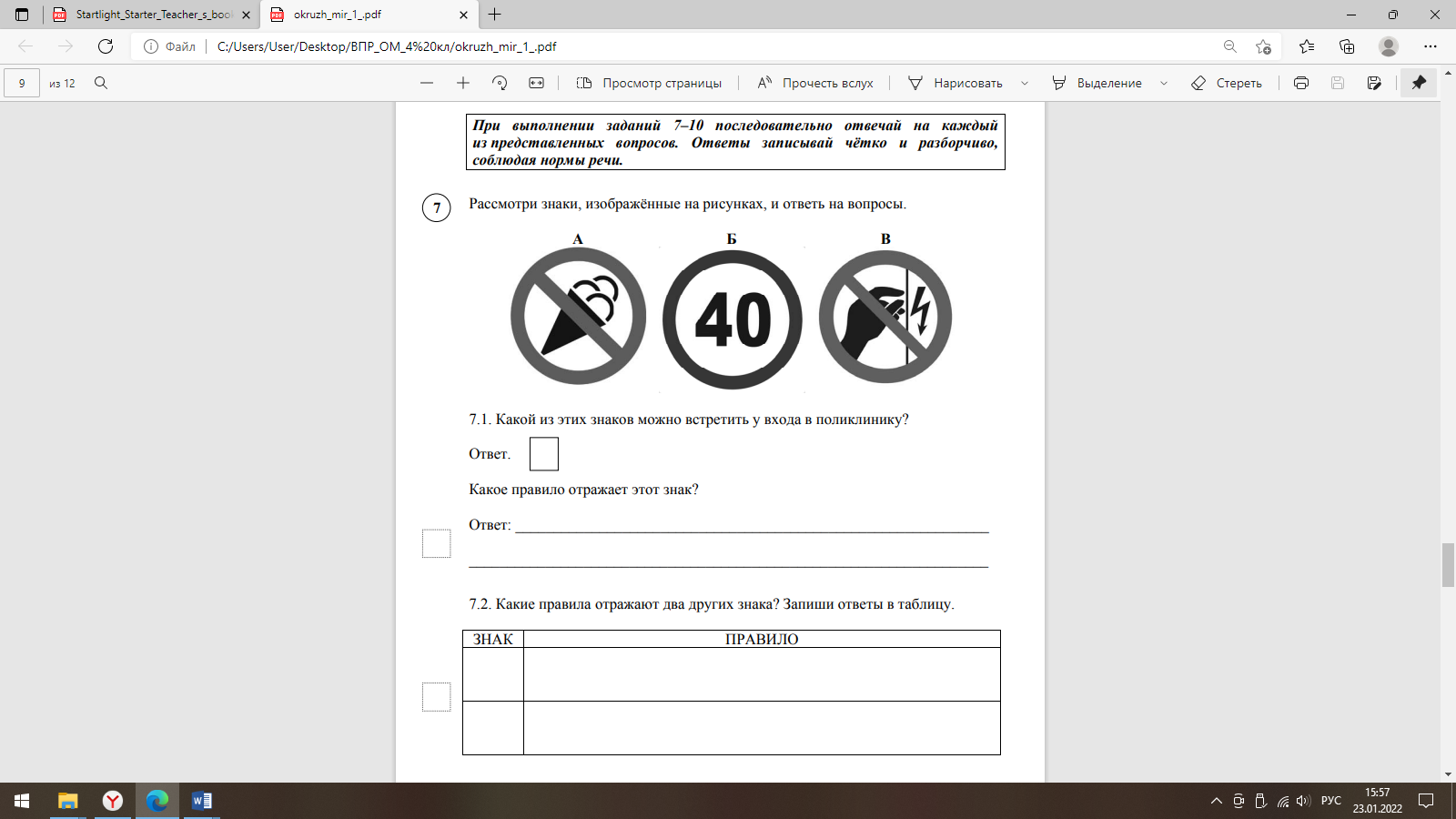 №8. 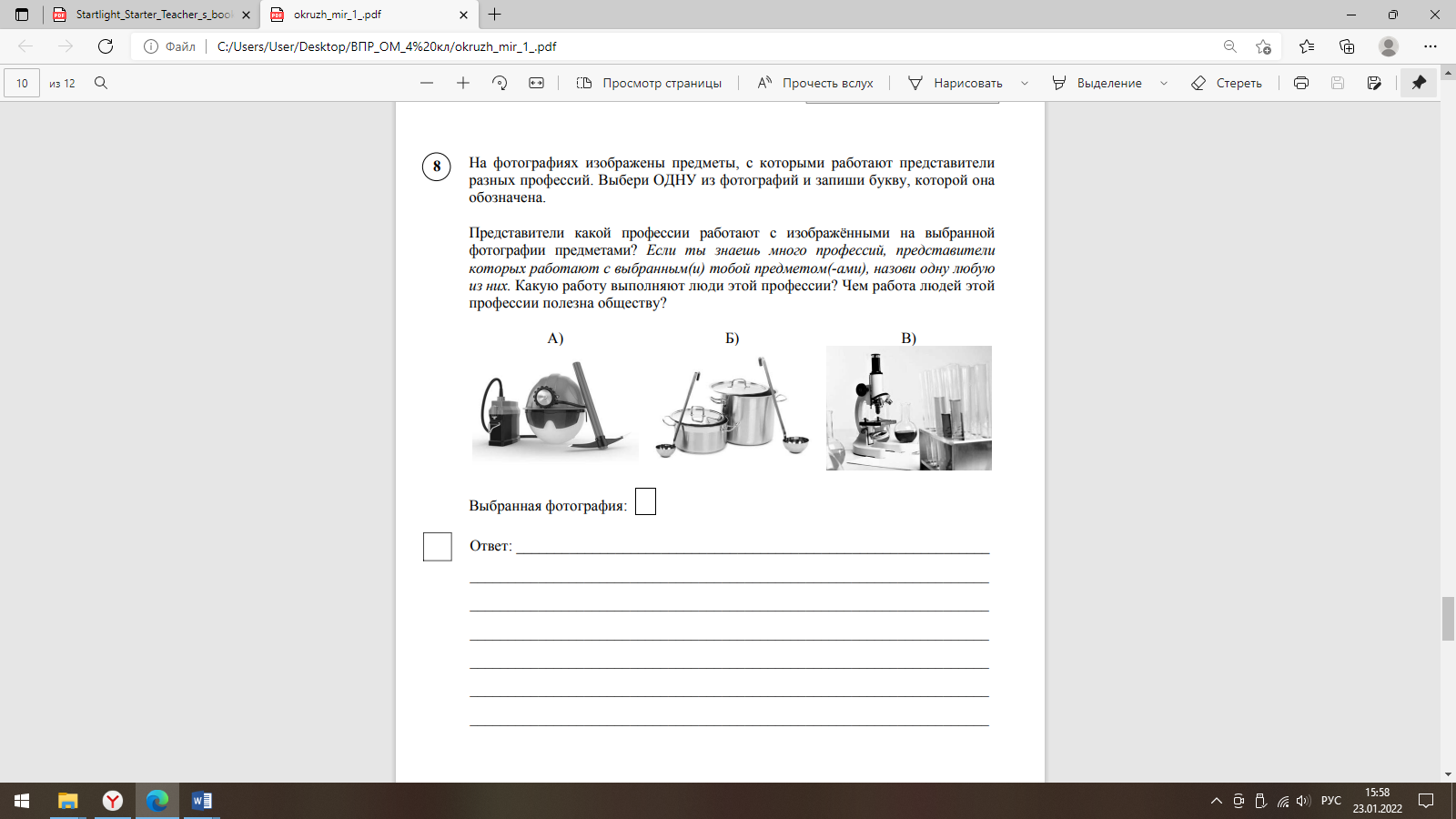 №9. 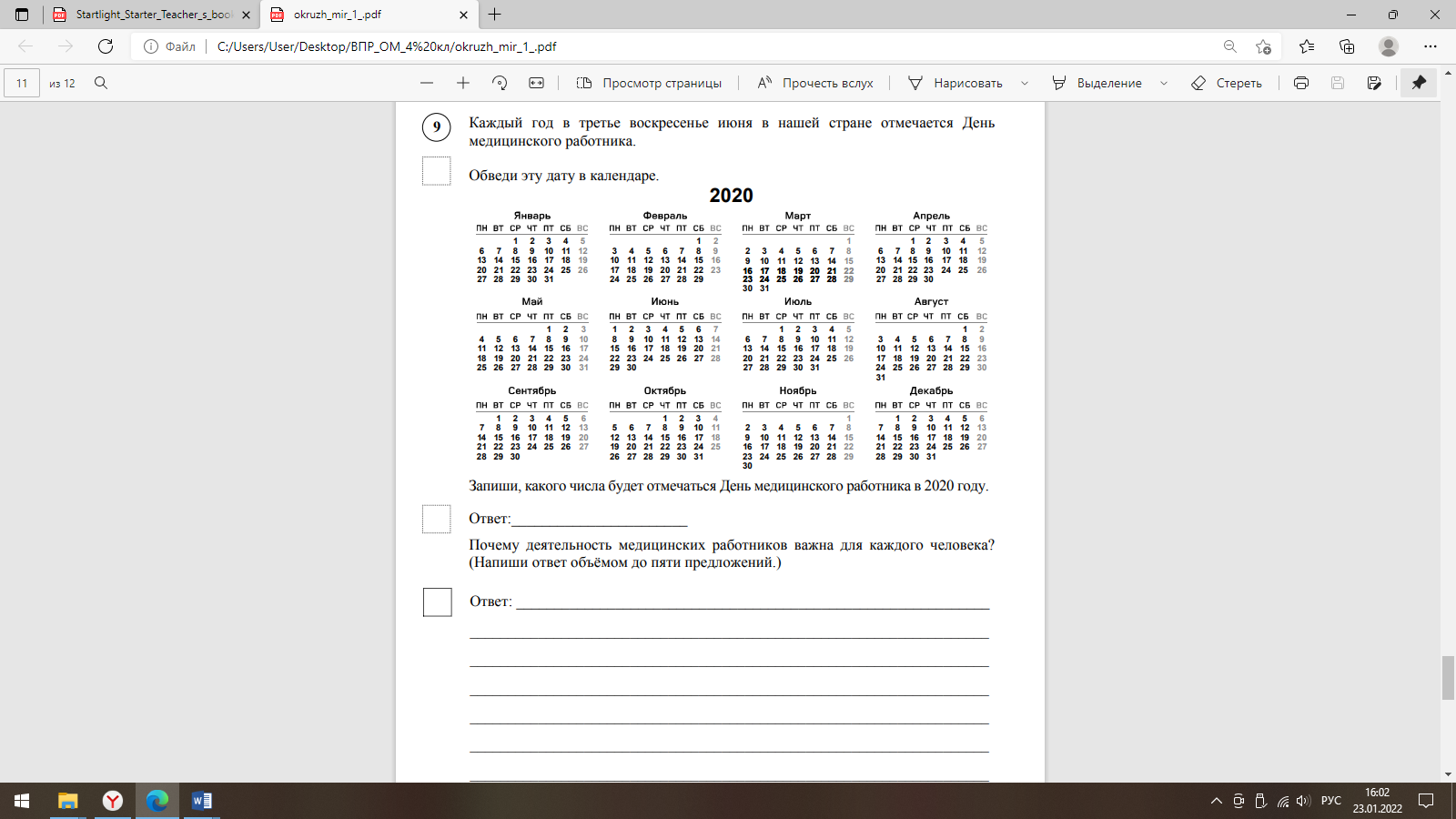 №10. 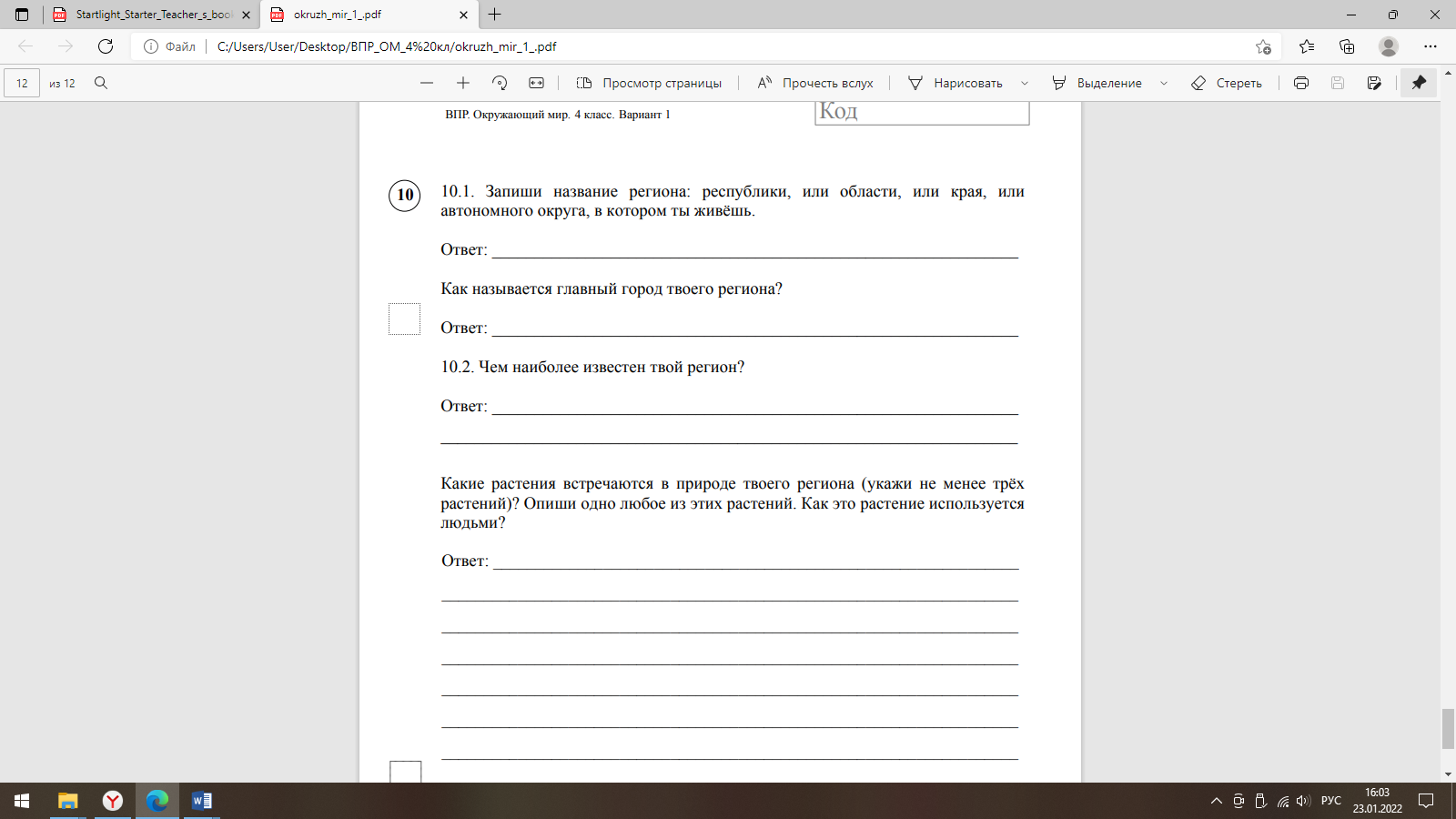 